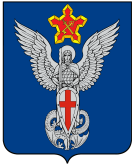 Ерзовская городская ДумаГородищенского муниципального районаВолгоградской области403010, Волгоградская область, Городищенский район, р.п. Ерзовка, ул. Мелиоративная 2,            тел/факс: (84468) 4-79-15 РЕШЕНИЕот 25.12.2023 года                                    № 14/3О передаче полномочий по осуществлениювнешнего муниципального финансового контроля,в части внешней проверки годового отчета об исполнениибюджета поселения за отчетный финансовый год и экспертизыпроекта бюджета поселения на очередной финансовый год.В соответствии с Уставом Ерзовского городского поселения, Ерзовская городская Дума,РЕШИЛА:Передать полномочия по осуществлению внешнего муниципального финансового контроля, в части внешней проверки годового отчета об исполнении бюджета поселения за отчетный финансовый год и экспертизы проекта бюджета поселения на очередной финансовый год.Контроль за исполнением настоящего Решения возложить на председателя Ерзовской городской Думы.Председатель Ерзовскойгородской Думы                                                                                                Т.В. МакаренковаГлава Ерзовскогогородского поселения                                                                                         С.В. Зубанков